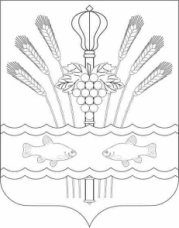 РОССИЙСКАЯ ФЕДЕРАЦИЯРОСТОВСКАЯ ОБЛАСТЬМУНИЦИПАЛЬНОЕ ОБРАЗОВАНИЕ«КОНСТАНТИНОВСКОЕ ГОРОДСКОЕ ПОСЕЛЕНИЕ»АДМИНИСТРАЦИЯ КОНСТАНТИНОВСКОГО ГОРОДСКОГО ПОСЕЛЕНИЯПОСТАНОВЛЕНИЕг. КонстантиновскОб утверждении Порядка проведения инвентаризации мест захоронений (могил) на муниципальных кладбищах, расположенных на территории Константиновского городского поселения В соответствии с Федеральным законом от 12 января 1996 года № 8-ФЗ «О погребении и похоронном деле в Российской Федерации», Федеральным законом от 6 октября 2003 года № 131-ФЗ «Об общих принципах организации местного самоуправления в Российской Федерации», Уставом муниципального образования «Константиновского городского поселения», в целях организации похоронного дела на территории Константиновского городского поселения, Администрация Константиновского городского поселения постановляет:1. Утвердить Порядок проведения инвентаризации мест захоронений (могил) на муниципальных кладбищах, расположенных на территории Константиновского городского поселения, согласно приложению 2.  Постановление вступает в силу с момента опубликования в информационном бюллетене «Константиновское городское поселение» и подлежит размещению на официальном сайте Администрации Константиновского городского поселения.3. Контроль за выполнением постановления оставляю за собой.   Заместитель главы Администрации Константиновского городского поселения                                            А.В. АгарковВерно:	Главный специалист отдела правового обеспечения и кадровой политики     					      А.В. ВихроваПриложение к постановлению Администрации Константиновского городского поселения «Об утверждении Порядка проведения инвентаризации мест захоронений (могил) на муниципальных  кладбищах, расположенных на территории Константиновского городского поселения»от 17.01.2024 № 78.13/28-ППорядок проведения инвентаризации мест захоронения (могил) на муниципальных кладбищах, расположенных на территории Константиновского городского поселения Общие положенияНастоящие Порядок устанавливает порядок действий при проведении инвентаризации мест захоронений (могил), на муниципальных кладбищах, расположенных на территории Константиновского городского поселения (далее- муниципальных кладбищах).Основными целями инвентаризации захоронений являются:сбор информации о местах захоронений;сбор информации об установленных на местах захоронения намогильных сооружениях и оградах;выявление бесхозяйных (неучтенных) и брошенных захоронениях;систематизация данных о различных местах захоронения;создание электронной базы захоронений;повышение доступности информации о местах захоронения на муниципальных кладбищах.Инвентаризация захоронений на муниципальных кладбищах проводится не реже одного раза в три года.Решение о проведении инвентаризации захоронений, порядке и сроках ее проведения, составе инвентаризационной комиссии, перечня мест погребения, на которых проводится инвентаризация, устанавливается нормативным правовым актом органа местного самоуправления.Объектами инвентаризации являются все захоронения, расположенные на территории места погребения.Общие правила проведения инвентаризации захороненийИнвентаризация захоронений проводится членами инвентаризационной комиссии. В состав комиссии могут включаться представители органа местного самоуправления, подведомственной организации, в полномочия которых входят вопросы предоставления разрешения на захоронение, специализированной службы по вопросам похоронного дела, и иные заинтересованные лица.При проведении инвентаризации захоронений инвентаризационной комиссией заполняются формы, приведенные в приложениях 1, 2, 3, 4, 5 к настоящим методическим рекомендациям.До начала проведения инвентаризации захоронений на кладбище инвентаризационной комиссии необходимо проверить наличие книг регистрации захоронений, содержащих записи о захоронениях на кладбище, правильность их заполнения.Отсутствие книг регистрации захоронений не может служить основанием для отказа в проведении инвентаризации захоронений.В случае отсутствия книг регистрации мест захоронений формируются новые книги регистрации мест захоронений.Информация о местах захоронения фиксируется на бумажных и электронных носителях.Сведения о фактическом наличии захоронений на проверяемом кладбище записываются в инвентаризационные описи не менее чем в двух экземплярах (приложение 1).Инвентаризационная комиссия обеспечивает полноту и точность внесения в инвентаризационные описи данных о захоронениях, правильность и своевременность оформления материалов инвентаризации.Инвентаризационные описи можно заполнять от руки и/или с использованием средств компьютерной техники. В инвентаризационных описях не должно быть помарок и подчисток.Исправление ошибок производится во всех экземплярах описей путем зачеркивания неправильных записей и проставления над зачеркнутыми правильных записей. Исправления должны быть оговорены и подписаны председателем и членами инвентаризационной комиссии.Инвентаризационная опись должна быть пронумерована и скреплена печатью, чтобы исключить возможность замены одной или нескольких из них.В инвентаризационных описях не допускается оставлять незаполненные строки, на последних страницах незаполненные строки прочеркиваются.Не допускается вносить в инвентаризационные описи данные о захоронениях со слов или только по данным книг регистрации захоронений, без проверки их фактического наличия и сверки с данными регистрационного знака на захоронении (при его отсутствии - с данными на намогильном сооружении (надгробии) или ином ритуальном знаке, если таковые установлены на захоронении).Инвентаризационные описи подписывают председатель и члены инвентаризационной комиссии.При выявлении захоронений, по которым отсутствуют или указаны неправильные данные в книгах регистрации захоронений, комиссия должна включить в опись данные, установленные в ходе проведения инвентаризации.Инвентаризация захороненийИнвентаризация захоронений производится в форме проведения выездной проверки непосредственно на кладбище и сопоставления данных на регистрационном знаке (табличке) захоронения (Ф.И.О. умершего, даты его рождения и смерти, регистрационный номер) (в случае отсутствия регистрационного знака (таблички) - с данными на намогильном сооружении или ином ритуальном сооружении, размещенными на месте захоронения с данными книг регистрации захоронений.Информация об умершем, указанная на регистрационном знаке захоронения (намогильном сооружении или ином ритуальном сооружении) места захоронения, должна совпадать с данными об умершем, содержащимися в книгах регистрации захоронений.При отсутствии на могиле регистрационного знака сопоставление данных книг регистрации захоронений (захоронений урн с прахом) производится с данными об умершем (Ф.И.О. умершего, даты его рождения и смерти), содержащимися на намогильном сооружении или ином ритуальном сооружении, если таковые установлены на захоронении.В этом случае в инвентаризационной описи в графе «номер захоронения, указанный на регистрационном знаке захоронения» присваивается номер захоронения, исходя из сложившейся на месте погребения нумерации могил с использованием дополнительных буквенных или цифровых символов (литер «а», «б», цифр «/1», «/2» и т.д).3.3. В случае если отсутствуют регистрационный знак на захоронении и запись в книгах регистрации захоронений о произведенном захоронении, но имеется какая-либо информация об умершем на могиле, позволяющая идентифицировать захоронение, то в инвентаризационной описи в графах «номер захоронения, указанный в книге регистрации захоронений (захоронений урн с прахом)» и «номер захоронения, указанный на регистрационном знаке захоронения» ставится прочерк «-», иные графы инвентаризационной описи заполняются исходя из наличия имеющейся информации о захоронении.3.4. В случае, если в книгах регистрации захоронений (захоронений урн с прахом) и на захоронении отсутствует какая-либо информация об умершем, позволяющая идентифицировать захоронение, то подобное захоронение признается неучтенным.В этом случае в инвентаризационной описи в графе «Примечание» делается запись «неучтенное захоронение», в графах «номер захоронения, указанный в книге регистрации захоронений и «номер захоронения, указанный на регистрационном знаке захоронения» ставится прочерк «-», иные графы инвентаризационной описи заполняются исходя из наличия имеющейся информации о захоронении.Инвентаризация захоронений могут производится по видам мест захоронений (родственные, воинские, почетные, захоронения урн с прахом и др.).Порядок оформления результатов инвентаризацииПо результатам проведенной инвентаризации составляется итоговая ведомость (приложение 3) результатов, выявленных в ходе инвентаризации, которая подписывается председателем и членами инвентаризационной комиссии.Результаты проведения инвентаризации захоронений на кладбище отражаются в акте (приложение 4).Мероприятия, проводимые по результатам инвентаризации
захороненийПо результатам инвентаризации проводятся следующие мероприятия:5.1. Если при инвентаризации захоронений выявлены неправильные данные в книгах регистрации захоронений, то исправление ошибки в книгах регистрации производится путем зачеркивания неправильных записей и проставления над зачеркнутыми правильных записей.Исправления должны быть оговорены и подписаны председателем и членами инвентаризационной комиссии. Дополнительно указываются номер и дата распоряжения о проведении инвентаризации захоронений на кладбище.В книгах регистрации захоронений производится регистрация всех захоронений, не учтенных по каким-либо причинам в книгах регистрации захоронений, в при этом делается пометка «запись внесена по результатам инвентаризации», указываются номер и дата распоряжения о проведении инвентаризации захоронений на соответствующем кладбище, ставятся подписи председателя и членов инвентаризационной комиссии.В случае выявления захоронений, находящихся в ненадлежащем состоянии (отсутствуют какие-либо надмогильные сооружения; лицо, ответственное за захоронение, неизвестно, либо от данного захоронения отказалось; захоронение находится в неудовлетворительном состоянии), на захоронении устанавливается типовая надпись (приложение 5).Информация о данном захоронении фиксируется в книге учета захоронений и намогильных сооружений, содержание которых не осуществляется (приложение 2).ИНВЕНТАРИЗАЦИОННАЯ ОПИСЬ ЗАХОРОНЕНИЙ
№ 	(наименование кладбища, место его расположения)Итого по описи:количество захоронений по инвентаризационной описи 	 единиц (	);в том числе захоронения, содержание которых не осуществляется 	 единиц (	).Председатель комиссии 	(должность, подпись, расшифровка подписи)Члены комиссии 	(должность, подпись, расшифровка подписи)(должность, подпись, расшифровка подписи) (должность, подпись, расшифровка подписи)КНИГА УЧЕТАЗАХОРОНЕНИЙ И НАМОГИЛЬНЫХ СООРУЖЕНИЙ,
СОДЕРЖАНИЕ КОТОРЫХ НЕ ОСУЩЕСТВЛЯЕТСЯИТОГОВАЯ ВЕДОМОСТЬ
результатов, выявленных в ходе инвентаризацииПредседатель комиссии 	(должность, подпись, расшифровка подписи)Члены комиссии 	(должность, подпись, расшифровка подписи)(должность, подпись, расшифровка подписи) (должность, подпись, расшифровка подписи)АКТо результатах проведения инвентаризации на кладбище(наименование кладбища, место его расположения)Выводы комиссии: 	Председатель комиссии 	(должность, подпись, расшифровка подписи)Члены комиссии 	(должность, подпись, расшифровка подписи)(должность, подпись, расшифровка подписи)ТИПОВАЯ НАДПИСЬЛицам,ответственным за данное захоронение,
просьба обратитьсяв администрацию(адрес, телефон)Дата «	»	20	г.От 17.01.2024№ 78.13/28-П№ п/пНомер, указанный в книге захороненийНомер захоронения, указанный на регистрационном знаке захороненияДанные захороненного:ФИО, дата рождения - дата смерти№ квартала, (сектора, ряда, участка)Размер места захоронения (ширина х длина), м х мСостояние места захороненияНаличие ограды и/или намогильного сооружения (краткое описание)Примечание№ п/пНомер, указанный в книге захороненийНомер захоронения, указанный на регистрацион ном знаке захороненияДанные захороненн ого: ФИО, датарождения - дата смерти (при наличии)№ квартала, ряда, участка (при наличии)Вид захоронения (родственное, семейное, почетное, воинское, братское, общее и др.)Размер местазахоронения (ширина х длина), м х мНаличие надмогильных сооружений (памятники, цоколи, ограды, трафареты, кресты и т.п.)Дата установки типовой надписиСведения о лице, ответственном за захоронение либо ином лице, ухаживающем за захоронением (при наличии)Примечание№ п/п№ п/пВиды захороненийРезультат, выявленный инвентаризациейРезультат, выявленный инвентаризацией№ п/пВиды захороненийКоличество захоронений, учтенных в книге регистрации захороненийКоличество захоронений, не учтенных в книге регистрации захоронений